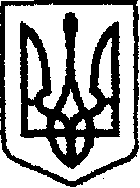 У К Р А Ї Н Ачернігівська обласна державна адміністраціяУПРАВЛІННЯ  КАПІТАЛЬНОГО БУДІВНИЦТВАН А К А ЗПро визначення особи, відповідальної за організацію в установленому порядку доступу до публічної інформації та особи,яка забезпечує доступ до публічної інформаціїВідповідно до статей 6, 41 Закону України «Про місцеві державні адміністрації», на виконання Указу Президента України від 05 травня 2011 року № 547/2011 «Питання забезпечення органами виконавчої влади доступу до публічної інформації»,н а к а з у ю:Визначити особою, відповідальною за організацію в установленому порядку доступу до публічної інформації в Управлінні капітального будівництва Чернігівської обласної державної адміністрації, Майка Сергія Михайловича, заступника начальника Управління – начальника відділу технічного контролю автомобільних доріг.Функції із забезпечення доступу запитувачів до інформації в Управлінні капітального будівництва Чернігівської обласної державної адміністрації покласти на Рудник Анастасію Віталіївну, провідного інженера відділу інформаційного забезпечення, контролю та організації діловодства. 3. Контроль за виконанням цього наказу залишаю за собою.Начальник                                                                             Ярослав СЛЄСАРЕНКОвід 13 березня 2023 р.        Чернігів№ 16